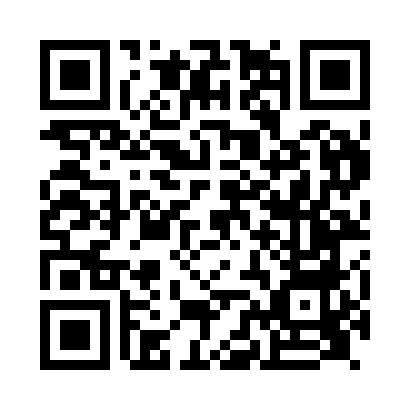 Prayer times for Weston Point, Cheshire, UKMon 1 Jul 2024 - Wed 31 Jul 2024High Latitude Method: Angle Based RulePrayer Calculation Method: Islamic Society of North AmericaAsar Calculation Method: HanafiPrayer times provided by https://www.salahtimes.comDateDayFajrSunriseDhuhrAsrMaghribIsha1Mon3:014:481:156:559:4211:282Tue3:024:491:156:559:4111:283Wed3:024:501:156:559:4111:284Thu3:034:501:166:559:4011:285Fri3:034:511:166:559:4011:286Sat3:044:521:166:549:3911:277Sun3:054:531:166:549:3811:278Mon3:054:541:166:549:3811:279Tue3:064:551:166:549:3711:2610Wed3:064:571:166:539:3611:2611Thu3:074:581:176:539:3511:2612Fri3:084:591:176:529:3411:2513Sat3:085:001:176:529:3311:2514Sun3:095:011:176:519:3211:2415Mon3:105:031:176:519:3111:2416Tue3:105:041:176:509:3011:2317Wed3:115:051:176:509:2811:2318Thu3:125:071:176:499:2711:2219Fri3:135:081:176:489:2611:2120Sat3:135:101:176:489:2511:2121Sun3:145:111:176:479:2311:2022Mon3:155:121:186:469:2211:1923Tue3:165:141:186:459:2011:1924Wed3:165:161:186:449:1911:1825Thu3:175:171:186:439:1711:1726Fri3:185:191:186:439:1611:1627Sat3:195:201:186:429:1411:1628Sun3:195:221:186:419:1211:1529Mon3:205:231:176:409:1111:1430Tue3:215:251:176:399:0911:1331Wed3:225:271:176:389:0711:12